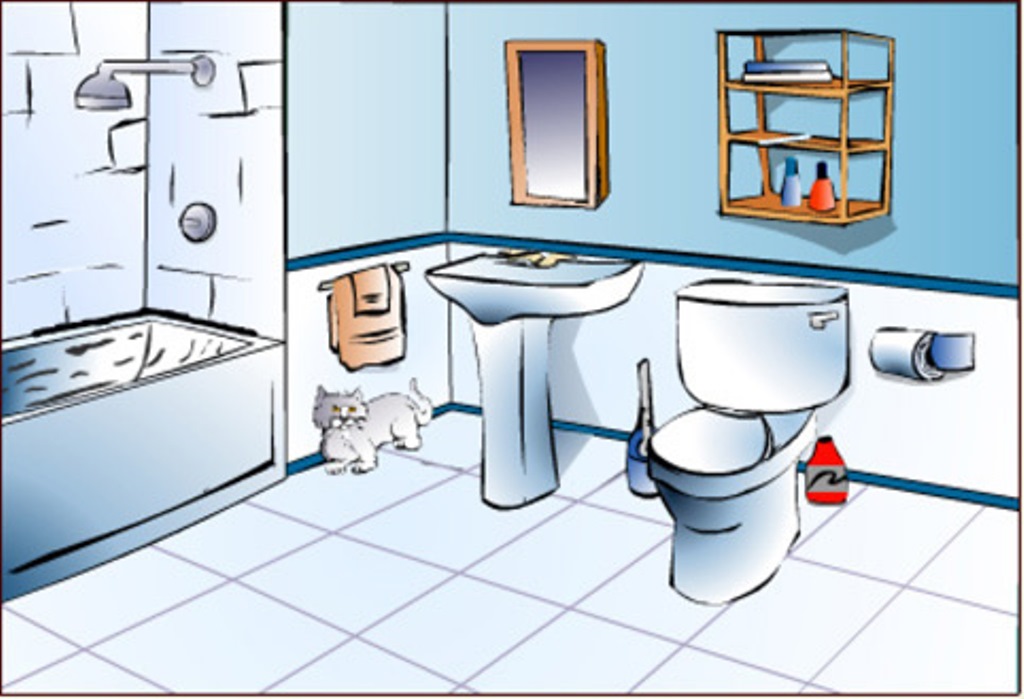 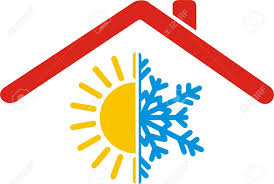 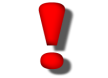 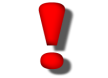 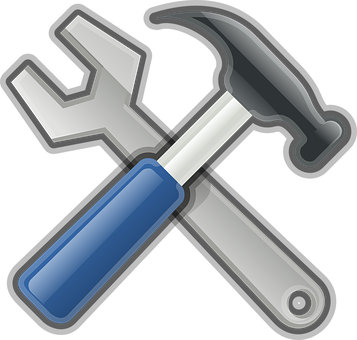 ConsultationPurposeService users, staff and people spending time at the organisations facilities are provided with a suitable and accessible physical environment. All facilities are fit for their purpose.ScopeAll buildings services are provided in or from.ReferencesReferencesLegislationElectricity (Safety) Regulations 2010 – sect 26NZS 8134:2008 Health and Disability Services StandardsThe Building Act 2004Guidelines Auckland City Council ConsentsBathroom and Toilet Hygiene in the HomeBuilding Warrant of Fitness Energy safetyGuide to hot water cylinder temperatures Auckland City Council ConsentsBathroom and Toilet Hygiene in the HomeBuilding Warrant of Fitness Energy safetyGuide to hot water cylinder temperaturesName of service policies/proceduresAsset ManagementHealth and Safety ManualSmoke free EnvironmentEmergency and Security SystemsBuildings and Property The service will comply with the relevant building codes and requirements.It will maintain a Building Warrant of Fitness (BOF) or provide evidence that a BOF is not required.Building and Property MaintenanceAll staff will be familiar with the location of the fuse box, water main and hot water cupboards.Service users are provided with information how to access maintenance support.Group/RoleDate